Publicado en  el 25/10/2016 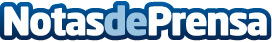 Nuevos detalles de las gafas de realidad virtual del Google: rastreo ocular y sin smartphoneDatos de contacto:Nota de prensa publicada en: https://www.notasdeprensa.es/nuevos-detalles-de-las-gafas-de-realidad_1 Categorias: Telecomunicaciones E-Commerce Dispositivos móviles Innovación Tecnológica http://www.notasdeprensa.es